МУ ДО Дом детского творчестваПачелмского района.Экологический калейдоскоп:«Апрельская капель»                                                                                                   Подготовила и провелапедагог дополнительногообразования: Ручкина Е.А.р.п.Пачелма.2018г.Апрельская капель.Цель: формирование экологического самосознания, любви к природе.Задачи:Расширить кругозор учащихсяРазвивать навыки коллективного сотрудничестваАктивизировать познавательные способностиПедагог. Добрый день, уважаемые гости. Здравствуйте, девчонки и мальчишки! Кто из вас знает, какое время года сейчас? А месяц какой?(Ответы детей.)Правильно, сейчас у нас весна, а месяц апрель.Идет матушка весна, отворяй-ка ворота.Первый март пришел,Белый снег сошел.А за ним и апрель,Отворим окно и дверь,А уж как пришел май,Солнце в терем приглашай.Ребята, а какие еще приметы весны вы знаете?(Ответы детей.)Педагог. Все верно, ребята. Весной тает снег, бегут ручейки, пробивается к солнышку первая травка, распускаются почки на деревьях, просыпаются от зимней спячки лесные животные, день становится длиннее, чем ночь.Загадки о весне.Тает снежок,Ожил лужок,День прибывает,Когда это бывает?(Весной)Прошла зима и каждый рад,Спешит весна и месяц... (Март)За ним другой стучится в дверьОн называется... (Апрель)И третий месяц вспоминай,Как называется он.. (Май)Без крыльев летят,Без ног бегут,Без паруса плывут.(Облака)Летом бежит,
Зимою спит,
Весна настала —
Опять побежала.(Река)Доброе, хорошее,
На людей глядит,
А на себя глядеть не велит.(Солнце)Сели детки на карнизИ растут всё время вниз... (Сосульки)На шесте дворец, а во дворце певецА зовут его... (Скворец).Учитель: Сегодня я приглашаю вас в лес. Но помните, человек должен быть в лесу не хозяином, а гостем, приходить сюда с добром и не мешать лесным жителям.Чтение и обсуждение рассказа В. Сухомлинского "Стыдно перед соловушкой”Оля и Лида пошли в лес. После трудной дороги сели на траву отдохнуть и пообедать.Вынули из сумки хлеб, масло, яйца. Когда девочки закончили обед, недалеко от них запел соловей. Оля и Лида сидели, боялись пошевельнуться.Соловей перестал петь.Оля собрала остатки своей еды и обрывки бумаги и бросила под куст.Лида же завернула в газету яичные скорлупки и положила кулёк в сумку.- Зачем ты берёшь с собой мусор?- сказала Оля.- Брось под куст. Ведь мы в лесу. Никто не увидит.- Стыдно… перед соловушкой,- ответила тихо Лида.Соблюдают ли законы природы девочки из рассказа?Кому стало стыдно перед соловушкой? Почему?Учитель: Лес – это праздничный стол. А на нем ягоды, орехи и грибы. Мы пришли в гости к природе, надо хорошо знать, как себя вести в лесу, выполнять определенные правила поведения. Что же это за правила?Дети:- Не оставлять мусор в лесу. 
- Не ломать ветки и деревья. 
- Не разорять птичьи гнезда и муравейники. 
- Не разжигать костры, беречь лес от пожара.Поиграем в игру "Можно-нельзя” (дети отвечают хором).Ломать деревья и ветки (нельзя)Сажать больше деревьев (можно)Ходить и топтать на лугах цветы (нельзя)Ходить только по тропинкам (можно)Оставлять мусор в лесу (нельзя)Собрать мусор в яму и закопать (можно)Разжигать костры в лесу (нельзя)Беречь лес от пожара (можно)В лесу шуметь (нельзя)Учитель: Весной и летом радуют глаз пёстрые головки цветов, и все они просятся в букет. Здесь и лиловые колокольчики, и розовая кашка, и белые ромашки с золотой серединкой. И многие, возвращаясь домой, несут охапки увядающих цветов.- Ребята, надо ли рвать цветы? (Ответы детей.)- Многие растения становятся редкими из-за того, что люди рвут их, совсем не жалея. Срывая красивые цветки, мы лишаем их будущих плодов, разрываем цепь питания в природе. Сорванные растения быстро вянут. Лучше любоваться цветами в лесу.Игра «Веселый цветовод».Назвать цветы (по очереди)Педагог. В лесу живут разные животные.  Назовите животных живущих в лесу. ( ответы детей).Белка.
Хожу в пушистой шубе,
Живу в густом лесу.
В дупле на старом дубе
Орешки я грызу.Волк.
В лесу зимой холодной
Ходит злой, голодный.
Он зубами щелк!
Это серый …Еж.
Лесом катится клубок, 
У него колючий бок.
Он охотится ночами 
За жуками и мышами.ЗаяцМчится без оглядки, Лишь сверкают пятки.
Мчится что есть духу,
Хвост короче уха.
Живо угадай-ка,
Кто же это? - …(зайка)Отгадайте животное по описанию его хвоста:1.Его хвостик летом серый, а зимой белый. (Заяц.)2.Нос пятачком, хвостик крючком. (Кабан.)3.Ее пушистый рыжий хвостик весело мелькает между зеленых веток и служит своей хозяйке парашютом во время прыжков. (Белка.)4.Он ловил хвостом рыбу в проруби. (Волк.)5.Ее длинный пушистый хвост хорошо заметает следы своей хитрой хозяйки, особенно на снегу. (Лиса.)6.Для этого речного строителя его хвост является и рулем, и веслом, в нем же он накапливает жир на зиму. (Бобр.)7. Ее голова плавно переходит в хвост, даже шеи нет. (Змея.)8. Она не боится потерять хвост, потому что обязательно вырастет новый. (Ящерица.)Педагог. А еще в лесу можно услышать голоса птиц или даже увидеть птичку.  Названия каких птиц вы знаете? ( ответы детей).Игра  «Птичьи разговоры»  У  разных  птиц  имеются  свои  виды  сигнализации.  Вспомните  некоторые  из  них:                                           Гуси -  ГогочутУтки  - крякают  Соловьи -  свистят                                                                                                  Вороны  -  каркаютЛасточки -  щебечутГолуби  -  воркуютКукушки  -  кукуютВоробьи -  чирикаютПедагог. Очень часто человека сравнивают с птицами по тем или иным признакам.1. Так называют человека, который очень хорошо поет. (Соловей).2.  Так говорят о человеке, который упустил что-либо. (Проворонил).3.   Так называют человека, который разносит сплетни. (Сорока).4  Так называют человека с необычайно раздутым самомнением. (Индюк).5  Так называют плохую мать. (Кукушка).6. Птица – санитар  леса(дятел)Педагог. А сейчас мы с вами смастерим сказочных птичек.Шаг 1-  вырезаем по контуру фигурку птички.Шаг 2- складываем лист бумаги гармошкой.Шаг 3- вставляем крылья в прорезь.Шаг 4 – расправляем крылья.Шаг 5 – рисуем глазки и клюв.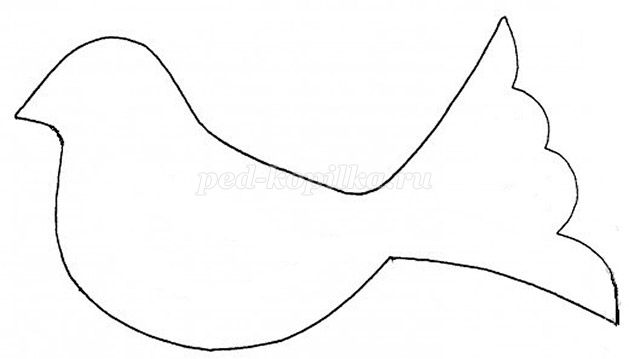 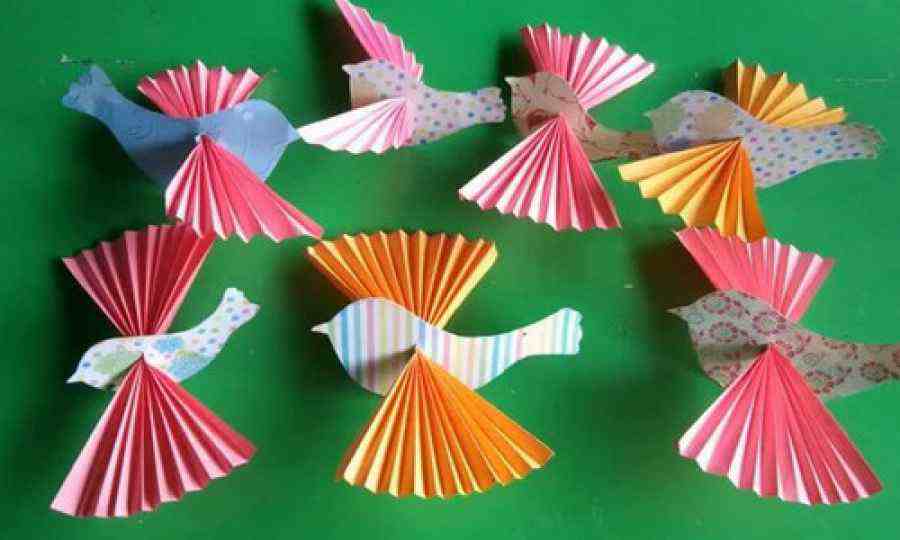 Ребята, пусть эти птички напоминают вам о нашей  прогулке в лесу и приносят удачу вам и вашим близким.Подведение итогов.- Ребята, где  мы с вами  побывали? ( в лесу)- Помните как надо вести себя в лесу?- А сейчас давайте поиграем в игру «Да- Нет» и я пойму чему вы научились на занятии.Если я приду в лесок
И сорву ромашку? (нет)
Если съем я пирожок
И выброшу бумажку? (нет)
Если хлебушка кусок
На пеньке оставлю? (да)
Если ветку подвяжу,
Колышек поставлю? (да)
Если разведу костер,
А тушить не буду? (нет)
Если сильно насорю,
А убрать забуду? (нет)
Если мусор уберу,
В ямку закопаю? (да)
Я люблю свою природу,
Я ей помогаю! (да)Педагог. Молодцы, ребята. Вы все хорошо поняли и запомнили. Спасибо, что вы пришли к нам.  До свидания. До новых встреч.